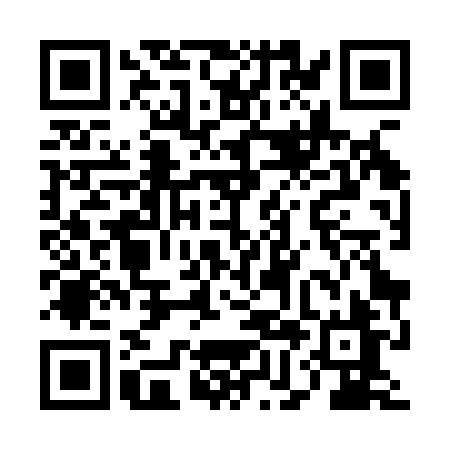 Ramadan times for Tonie, PolandMon 11 Mar 2024 - Wed 10 Apr 2024High Latitude Method: Angle Based RulePrayer Calculation Method: Muslim World LeagueAsar Calculation Method: HanafiPrayer times provided by https://www.salahtimes.comDateDayFajrSuhurSunriseDhuhrAsrIftarMaghribIsha11Mon4:144:146:0211:503:465:395:397:2112Tue4:124:126:0011:503:475:415:417:2313Wed4:094:095:5811:503:485:435:437:2514Thu4:074:075:5611:503:505:445:447:2715Fri4:054:055:5311:493:515:465:467:2816Sat4:024:025:5111:493:525:485:487:3017Sun4:004:005:4911:493:545:495:497:3218Mon3:573:575:4711:483:555:515:517:3419Tue3:553:555:4511:483:565:525:527:3620Wed3:533:535:4311:483:575:545:547:3721Thu3:503:505:4011:473:595:565:567:3922Fri3:483:485:3811:474:005:575:577:4123Sat3:453:455:3611:474:015:595:597:4324Sun3:433:435:3411:474:026:006:007:4525Mon3:403:405:3211:464:046:026:027:4726Tue3:383:385:2911:464:056:036:037:4927Wed3:353:355:2711:464:066:056:057:5128Thu3:323:325:2511:454:076:076:077:5329Fri3:303:305:2311:454:086:086:087:5430Sat3:273:275:2111:454:096:106:107:5631Sun4:254:256:1812:445:117:117:118:581Mon4:224:226:1612:445:127:137:139:002Tue4:194:196:1412:445:137:157:159:023Wed4:174:176:1212:445:147:167:169:054Thu4:144:146:1012:435:157:187:189:075Fri4:114:116:0812:435:167:197:199:096Sat4:084:086:0612:435:177:217:219:117Sun4:064:066:0312:425:197:227:229:138Mon4:034:036:0112:425:207:247:249:159Tue4:004:005:5912:425:217:267:269:1710Wed3:573:575:5712:425:227:277:279:19